RJ 45:  Steckerbelegung und AdernfarbenDer Standard DIN EN 50173 regelt die Kabelbelegung zumindest bei Kupferkabeln in Netzen. Es gibt vier Kabelpaare:
       Blick in die Buchse   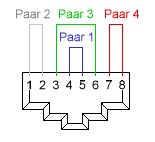 Token Ring verwendet die Paare 1 und 310BaseT und 100BaseTX verwenden die Paare 2 und 31000BaseT, 10GBaseT u. 100BaseT4 verwenden alle PaareISDN verwendet die Paare 1 und 3ATM verwendet die Paare 2 und 4TP-PMD verwendet die Paare 2 und 4AS 400 verwendet das Paar 1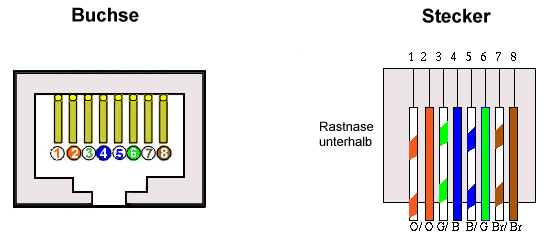 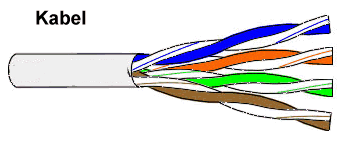 AdernfarbenHier gibt es zwei Belegungen (die aber bis auf die Farben zum gleichen Ergebnis führen). Man muss sich nur an einen der beiden Standards halten, damit man nicht durcheinander gerät.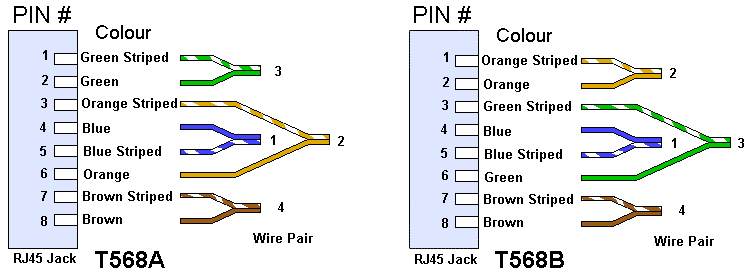 Die Belegung ist grundsätzlich eins zu eins an beiden Steckern bei Patch-Kabeln. Auf Dosen ist die Belegung aufgedruckt (bzw. die LSA-Klemmen sind einfach in der entsprechenden Farbe markiert). Die Kabelfarben kennzeichnen die verdrillten Adernpaare, die Paare müssen eingehalten werden!